У зв’язку з встановленням на всій території України карантину згідно з постанов Кабінету Міністрів України від 11.03.2020 № 211 «Про запобігання поширенню на території України гострої респіраторної хвороби COVID-19, спричиненої коронавірусом SARS-CoV-2» (зі змінами) та від 20.05.2020 № 392 «Про встановлення карантину з метою запобігання поширенню на території України гострої респіраторної хвороби COVID-19, спричиненої коронавірусом SARS-CoV-2, та етапів послаблення протиепідемічних заходів», через різке погіршення ситуації з захворюваністю населення на COVID-19 в Україні та                  м. Суми, з метою додержання санітарно-екологічного стану підприємств, що забезпечують життєдіяльність міста та зменшення негативного впливу відходів на довкілля та здоров’я населення, керуючись статтею 10 Водного Кодексу України, статтею 13 Закону України «Про питну воду, питне водопостачання та водовідведення», статтею 21 Закону України «Про відходи», підпунктом 6 пункту «а» статті 30 та пунктом 2 частини другої статті 52 Закону України «Про місцеве самоврядування в Україні», Виконавчий комітет Сумської міської радиВИРІШИВ:1. Під час режиму надзвичайної ситуації функціонування підприємств комунальної інфраструктури, що забезпечують життєдіяльність міста на період карантинних заходів, спрямованих на запобігання поширенню гострої респіраторної хвороби COVID-19  здійснювати в режимі обмеженого доступу.2. Керівникам комунальних підприємств «Сумижилкомсервіс» Сумської міської ради (Здєльнік Б.А.), «Міськводоканал» Сумської міської ради                  (Сагач А.Г.) та «Спеціалізований комбінат» Сумської міської ради                    (Короткевич Є.Г.):2.1. Посилити контроль за недопущенням на територіях,  підпорядкованих підприємствам (в чому числі полігону для захоронення ТПВ, кладовищ, очисних споруд, водозаборів та інше) сторонніх транспортних засобів та людей. 2.2. Проводити щоденну дезінфекцію службових приміщень та встановити відповідні дезінфекційні бар’єри на входах до службових приміщень і при в’їздах на вищевказані об’єкти. 2.3. Забезпечити усіх працівників підприємств, що забезпечують життєдіяльність міста засобами індивідуального захисту та дезінфекційними засобами. 2.4. При в’їзді спецавтомобілів на території зазначених об’єктів проводити дезінфекцію транспортних засобів.3. Рішення вступає в силу з моменту його прийняття. 4. Організацію виконання даного рішення покласти на Департамент інфраструктури міста Сумської міської ради (Журба О.І.).5. Контроль за виконанням даного рішення залишаю за собою.Міський голова 							         О.М. ЛисенкоЖурба О.І. 700-590Розіслати: Журба О.І., Здєльнік Б.А.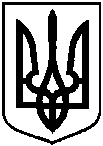 Проєктоприлюднено«___»_________ 20__ р.Проєктоприлюднено«___»_________ 20__ р.Сумська міська радаСумська міська радаСумська міська радаВиконавчий комітетВиконавчий комітетВиконавчий комітетРІШЕННЯРІШЕННЯРІШЕННЯвід  ______________   № ______  Про режим функціонування підприємств комунальної інфраструктури, що забезпечують життєдіяльність міста на період карантинних заходів, спрямованих на запобігання поширенню гострої респіраторної хвороби COVID-19 